T.C.MENDERES KAYMAKAMLIĞIİlçe Milli Eğitim Müdürlüğü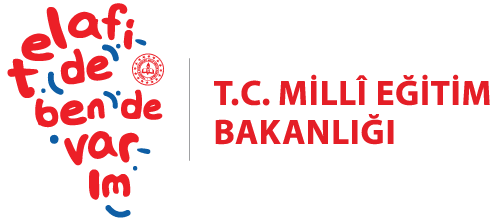 2021